 BOREOL WEDDI 						Pumed Sul y Pasg 2024Y RHAGARWEINIADY mae’r Arglwydd yn wir wedi ei gyfodi. Halelwia! 					Luc 24:34Y gwir yw fod Crist wedi ei gyfodi oddi wrth y meirw, yn flaenffrwyth y rhai sydd wedi huno. Oherwydd fel y mae pawb yn marw yn Adda, felly hefyd y gwneir pawb yn fyw yng Nghrist.   1         Corinthiaid 15:20, 22Llefarodd yr angel wrth y gwragedd: “Peidiwch chwi ag ofni,” meddai. “Gwn mai ceisio Iesu, a groeshoeliwyd, yr ydych. Nid yw ef yma, oherwydd y mae wedi ei gyfodi, fel y dywedodd y byddai.”     									Mathew 28:5–6Daethom ynghyd yn deulu Duw ym mhresenoldeb ein Tad, i roddi iddo foliant a diolch, i glywed a derbyn ei air, i gyflwyno iddo anghenion yr holl fyd ac i geisio ei ras, fel y gallwn, trwy ei Fab, Iesu Grist, ein rhoi ein hunain i’w wasanaeth.Dywedodd Iesu: “Y gorchymyn cyntaf yw, ‘Gwrando, O Israel, yr Arglwydd ein Duw yw’r unig Arglwydd, a char yr Arglwydd dy Dduw â’th holl galon ac â’th holl enaid ac â’th holl feddwl ac â’th holl nerth.’ Yr ail yw hwn, ‘Câr dy gymydog fel ti dy hun.’ Nid oes gorchymyn arall mwy na’r rhain.”Distawrwydd. 							[Penlinio]Cyffeswn ein pechodau wrth y Tad a cheisio ei faddeuant a’i dangnefedd.Hollalluog a thrugarog Dduw,yr ydym wedi pechu yn dy erbyn ar feddwl, gair a gweithred.Nid ydym wedi dy garu â’n holl galon;nac wedi caru eraill fel y mae Crist yn ein caru ni.Y mae’n wir ddrwg gennym.Yn dy drugaredd, maddau inni.Cynorthwya ni i ddiwygio ein bywydau;fel y byddwn yn ymhyfrydu yn dy ewyllys ac yn rhodio yn dy ffyrdd,er gogoniant i’th enw. Amen.Bydded i Dduw ein Tad,a gymododd y byd ag ef ei huntrwy ein Harglwydd Iesu Grist,ac sy’n maddau pechodau pawb sy’n wir edifeiriol,faddau i ni a’n gwared oddi wrth ein holl bechodau,a rhoddi inni ras a nerth yr Ysbryd Glân. Amen.[Eymn								[Sefyll]]MOLIANT BOREOL I GRIST					[Sefyll]Arglwydd, agor ein gwefusau,A’n genau a fynega dy foliant.Dduw tragwyddol,  molwn di a diolchwn iti am y dydd pan greaist oleuni a gweld ei fod yn dda; y dydd pan ddarganfu’r disgyblion y bedd gwag a chyfarfod â’r Crist atgyfodedig. Dyma’r dydd a wnaethost ti; gorfoleddwn a llawenhawn ynddo. Bendigedig fyddo Duw am bythGWEINIDOGAETH Y GAIRSalm									 [Eistedd]25	Oddi wrthyt ti y daw fy mawl yn y gynulleidfa fawr, a thalaf fy addunedau yng ngŵydd y rhai sy'n ei ofni.26	Bydd yr anghenus yn bwyta, ac yn cael digon, a'r rhai sy'n ceisio'r Arglwydd yn ei foli. Bydded i'w calonnau fyw byth!27	Bydd holl gyrrau'r ddaear yn cofio ac yn dychwelyd at yr Arglwydd, a holl dylwythau'r cenhedloedd yn ymgrymu o'i flaen.28 	Oherwydd i'r Arglwydd y perthyn brenhiniaeth, ac ef sy'n llywodraethu dros y cenhedloedd.29	Sut y gall y rhai sy'n cysgu yn y ddaear blygu iddo ef, a'r rhai sy'n disgyn i'r llwch ymgrymu o'i flaen?30	Ond byddaf fi fyw iddo ef, a bydd fy mhlant yn ei wasanaethu; dywedir am yr Arglwydd wrth genedlaethau i ddod,31	a chyhoeddi ei gyfiawnder wrth bobl heb eu geni, mai ef a fu'n gweithredu.Gogoniant i’r Tad / ac i’r / Mab : ac / i’r– / Ysbryd / Glân;fel yr oedd yn y dechrau, • y mae yn awr ac y / bydd yn / wastad :yn oes / oesoedd. / A–/men.Y DARLLENIAD O’R ACTAUDarlleniad o Actau   (8.26-40)Llefarodd angel yr Arglwydd wrth Philip: "Cod," meddai, "a chymer daith tua'r de, i'r ffordd sy'n mynd i lawr o Jerwsalem i Gasa." Ffordd anial yw hon. Cododd yntau ac aeth.A dyma ŵr o Ethiop, eunuch, swyddog uchel i Candace brenhines yr Ethiopiaid, ac yn ben ar ei holl drysor hi; yr oedd hwn wedi dod i Jerwsalem i addoli, ac yr oedd yn dychwelyd ac yn eistedd yn ei gerbyd, yn darllen y proffwyd Eseia. Dywedodd yr Ysbryd wrth Philip, "Dos a glŷn wrth y cerbyd yna."Rhedodd Philip ato a chlywodd ef yn darllen y proffwyd Eseia, ac meddai, "A wyt ti'n deall, tybed, beth yr wyt yn ei ddarllen?"Meddai yntau, "Wel, sut y gallwn i, heb i rywun fy nghyfarwyddo?" Gwahoddodd Philip i ddod i fyny ato ac eistedd gydag ef.A hon oedd yr adran o'r Ysgrythur yr oedd yn ei darllen: "Arweiniwyd ef fel dafad i'r lladdfa, ac fel y bydd oen yn ddistaw yn llaw ei gneifiwr, felly nid yw'n agor ei enau. Yn ei ddarostyngiad gomeddwyd iddo farn. Pwy all draethu am ei ddisgynyddion? Oherwydd cymerir ei fywyd oddi ar y ddaear."Meddai'r eunuch wrth Philip, "Dywed i mi, am bwy y mae'r proffwyd yn dweud hyn? Ai amdano'i hun, ai am rywun arall?"Yna agorodd Philip ei enau, a chan ddechrau o'r rhan hon o'r Ysgrythur traethodd y newydd da am Iesu iddo.Fel yr oeddent yn mynd rhagddynt ar eu ffordd, daethant at ryw ddŵr, ac ebe'r eunuch, "Dyma ddŵr; beth sy'n rhwystro imi gael fy medyddio?"[Dywedodd Philip, "Os wyt yn credu â'th holl galon, fe elli."Atebodd yntau, "Yr wyf yn credu mai Mab Duw yw Iesu Grist."] A gorchmynnodd i'r cerbyd sefyll, ac aethant i lawr ill dau i'r dŵr, Philip a'r eunuch, ac fe'i bedyddiodd ef.Pan ddaethant i fyny o'r dŵr, cipiwyd Philip ymaith gan Ysbryd yr Arglwydd; ni welodd yr eunuch mohono mwyach, ac aeth ymlaen ar ei ffordd yn llawen. Cafodd Philip ei hun yn Asotus, ac aeth o gwmpas dan gyhoeddi'r newydd da yn yr holl ddinasoedd nes iddo ddod i Gesarea.Dyma air yr Arglwydd.	Diolch a fo i Dduw.Distawrwydd.Gogoneddus Arglwydd(Llyfr Du Caerfyrddin, y drydedd ganrif ar ddeg, addasiad)Gogoneddus Arglwydd, Henffych Well!Molianned eglwys a changell di;Molianned cangell ac eglwys di;Molianned mynydd a dyffryn di;Molianned coedlan a pherllan di.Gogoneddus Arglwydd, Henffych Well!Moliannodd Abraham, y cyntaf o’r ffyddloniaid, di;Molianned y bywyd tragwyddol di;Molianned adar a phryfed di;Molianned gwelltglas a sofl di;Moliannodd Aaron a Moses di.Gogoneddus Arglwydd, Henffych Well!Molianned gwryw a benyw di;Molianned planedau a sêr di;Molianned pysgod y dyfroedd di;Molianned popeth da a greaist di.Molwn ninnau di, ogoneddus Arglwydd.Gogoneddus Arglwydd, Henffych Well![EMYN							[Sefyll]]Y DARLLENIAD O’R TESTAMENT NEWYDD		[Eistedd]Darlleniad o 1 Ioan  (4.7-21)Gyfeillion annwyl, gadewch i ni garu ein gilydd, oherwydd o Dduw y mae cariad, ac y mae pob un sy'n caru wedi ei eni o Dduw, ac yn adnabod Duw. Y sawl nad yw'n caru, nid yw'n adnabod Duw, oherwydd cariad yw Duw. Yn hyn y dangoswyd cariad Duw tuag atom: bod Duw wedi anfon ei unig Fab i'r byd er mwyn i ni gael byw drwyddo ef. Yn hyn y mae cariad: nid ein bod ni'n caru Duw, ond ei fod ef wedi ein caru ni, ac wedi anfon ei Fab i fod yn aberth cymod dros ein pechodau.Gyfeillion annwyl, os yw Duw wedi ein caru ni fel hyn, fe ddylem ninnau hefyd garu ein gilydd. Nid oes neb wedi gweld Duw erioed; os ydym yn caru ein gilydd, y mae Duw yn aros ynom, ac y mae ei gariad ef wedi ei berffeithio ynom ni. Dyma sut yr ydym yn gwybod ein bod yn aros ynddo ef, ac ef ynom ninnau: am iddo ef roi inni o'i Ysbryd. Yr ydym ni wedi gweld, ac yr ydym yn tystiolaethu bod y Tad wedi anfon ei Fab yn Waredwr y byd. Pwy bynnag sy'n cyffesu mai Iesu yw Mab Duw, y mae Duw yn aros ynddo, ac yntau yn Nuw. Felly yr ydym ni wedi dod i adnabod a chredu'r cariad sydd gan Dduw tuag atom.Cariad yw Duw, ac y mae'r sawl sy'n aros mewn cariad yn aros yn Nuw, a Duw yn aros ynddo yntau. Yn hyn y mae cariad wedi cael ei berffeithio ynom: bod gennym hyder yn Nydd y Farn, oherwydd fel y mae ef, felly yr ydym ninnau hefyd yn y byd hwn. Nid oes ofn mewn cariad, ond y mae cariad perffaith yn bwrw allan ofn; y mae a wnelo ofn â chosb, ac nid yw'r sawl sy'n ofni wedi ei berffeithio mewn cariad.Yr ydym ni'n caru, am iddo ef yn gyntaf ein caru ni. Os dywed rhywun, "Rwy'n caru Duw", ac yntau'n casáu ei gydaelod, y mae'n gelwyddog; oherwydd ni all neb nad yw'n caru cydaelod y mae wedi ei weld, garu Duw nad yw wedi ei weld. A dyma'r gorchymyn sydd gennym oddi wrtho ef: bod i'r sawl sy'n caru Duw garu ei gydaelod hefyd.Dyma air yr Arglwydd. 	Diolch a fo i Dduw.Cantigl o’r Efengyl: Benedictus Dominus Deus Israel 		[Sefyll]1	Bendigedig fyddo / Arglwydd • Dduw / Israel :am iddo ymweld â’i / bobl a’u / prynu • i / ryddid; 2	Cododd waredigaeth / gadarn • i / ni : yn / nhŷ – / Dafydd • ei / was – 3	Fel y llefarodd trwy enau ei bro/ffwydi / sanctaidd : yn yr / oesoedd / a – / fu – 4	Gwaredigaeth / rhag • ein ge/lynion : ac o afael / pawb • sydd yn / ein ca/sáu;  5	Fel hyn y cymerodd drugaredd / ar ein • hyn/afiaid : a / chofio • ei gy/famod / sanctaidd, 6	Y llw a dyngodd wrth / Abraham • ein / tad : y rhoddai inni gael ein / hachub • o / afael • ge/lynion,7	A’i addoli yn ddi-ofn mewn sancteiddrwydd / a chyf/iawnder : ger ei fron ef / holl – / ddyddiau • ein / bywyd.8	A thithau, fy mhlentyn, gelwir di yn / broffwyd • y Go/ruchaf : oherwydd byddi’n cerdded o flaen yr Arglwydd i / bara/toi ei / lwybrau, 9	I roi i’w bobl wybodaeth am / ware/digaeth : trwy fa/ddeuant / eu pe/chodau. 10 	Hyn yw trugaredd / calon • ein / Duw : fe ddaw â’r wawrddydd / oddi / uchod • i’n / plith,11  	I lewyrchu ar y rhai sy’n eistedd yn nhywyllwch / cysgod / angau : a chyfeirio ein / traed i / ffordd tang/nefedd.Gogoniant i’r Tad / ac i’r / Mab : ac / i’r– / Ysbryd / Glân;fel yr oedd yn y dechrau, • y mae yn awr ac y / bydd yn / wastad :yn oes / oesoedd. / A–/men.
Y DARLLENIAD O’R EFENGYL						[Sefyll]Gwrandewch Efengyl Crist yn ôl Sant IoanGogoniant i ti, O Arglwydd.            (15.1-8)"Myfi yw'r wir winwydden, a'm Tad yw'r gwinllannwr. Y mae ef yn torri i ffwrdd bob cangen ynof fi nad yw'n dwyn ffrwyth, ac yn glanhau pob un sydd yn dwyn ffrwyth, er mwyn iddi ddwyn mwy o ffrwyth. Yr ydych chwi eisoes yn lân trwy'r gair yr wyf wedi ei lefaru wrthych. Arhoswch ynof fi, a minnau ynoch chwi. Ni all y gangen ddwyn ffrwyth ohoni ei hun, heb iddi aros yn y winwydden; ac felly'n union ni allwch chwithau heb i chwi aros ynof fi."Myfi yw'r winwydden; chwi yw'r canghennau. Y mae'r sawl sydd yn aros ynof fi, a minnau ynddo yntau, yn dwyn llawer o ffrwyth, oherwydd ar wahân i mi ni allwch wneud dim. Os na fydd rhywun yn aros ynof fi, caiff ei daflu i ffwrdd fel y gangen ddiffrwyth, ac fe wywa; dyma'r canghennau a gesglir, i'w taflu i'r tân a'u llosgi. Os arhoswch ynof fi, ac os erys fy ngeiriau ynoch chwi, gofynnwch am beth a fynnwch, ac fe'i rhoddir ichwi. Dyma sut y gogoneddir fy Nhad: trwy i chwi ddwyn llawer o ffrwyth a bod yn ddisgyblion i mi."Dyma Efengyl yr Arglwydd. 	Moliant i ti, O Grist.       Distawrwydd. MYFYRDOD							gan y Parch Beth DaviesDydw i ddim yn llawer o arddwr er gwaethaf y ffaith fy mod yn byw ar fferm, wedi gwylio fy mam yn tyfu pob math o bethau hyfryd a blasus yn yr ardd  ac yn  trio fy ngorau glas wrth ddyfrhau a bwydo'r hadau ar ôl  eu plannu. Rwyf wrth fy modd ny eu gweld yn tyfu  a phan fydd amser  byddaf hyd yn oed yn siarad arnynt o dro i dro ond nid fi yw'r garddwr gorau o bell ffordd. Yn yr ardd mae yna hen goeden afalau sy`n dwyn ffrwyth hyfryd yn flynyddol ond heb ddim gofal gennyf i. Dwi'n gwybod bod yna ddau fath o ganghennau - y rhai sy'n ffrwythlon a'r rhai sy'n gwywo.   Mae`r canghennau  sy`n gwywo yn rhai tywyll, calchog a`r gwir yw y dylid   eu tocio oherwydd maent yn  mynd ag egni heb eisiau a hyd yn oed pan fyddany ar farw  maent yn tynnu o`r goeden.Yn wir, mae`r cyfan mor rhyfeddol a diddorol: mae canghennau sy`n  gwywo yn mynnu cael egni o`r goeden er ar fin marw. Dyna pam mae'r planhigion yn cael eu tocio; Mae garddwyr  yn cadw'r canghennau ffrwythlon er mwyn cadw bywyd y planhigyn.Yn yr Efengyl  mae Iesu'n dweud, "Fi yw'r wir winwydden a`m Tad yw`r gwinllannwr. Y mae'n dwyn ymaith bob cangen nad yw'n dwyn ffrwyth."Ystyr hyn yw bod Duw   yn medru  tocio'r canghennau o fewn  ein calonnau sy`n gwywo ac tynnu i  ffwrdd oddi wrtho. Dyma`r  rhai sy'n dwyn ein hegni ysbrydol a`r rhai nad ydynt yn dwyn ffrwyth yn enw Duw.Meddyliwch faint o egni sydd ei angen i ddal dig er enghraifft. Mae'r dicter hwnnw'n afiach ac yn dwyn  ein hegni wrth i ni orfod symud i ffwrdd oddi wrth ein cariad tuag at eraill a thuag at Iesu ei hun. Mae dal dig yn  medru bod yn anodd ac yn dal gyda ni a dyna  amser pam rydyn ni angen cymorth gan Dduw. Mae angen iddo ef i docio ein teimladau ac i feddwl am faddeuant. Ar y llaw arall,  fe allwn  ni feddwl am alar a  pha mor drwm y gall y teimladau trist o fewn ein bywydau beri gofid ac anhawster o fewn ein bywydau. Mewn ffydd, mae yna obaith, ond heb ffydd mae`r sefyllfaoedd tebyg yn medru troi mewn i deimladau llawer gwaeth. Mewn adegau tebyg fe fydd ein gwendid yn ein trechu ond gyda Duw mae ein bywydau yn medru cael eu trawsnewid.  Yn wir, bob hyn a hyn mae eisiau i ni edrych a  thocio  ein calonnau Cristnogol gan droi at Dduw mewn ffydd, hyn yn oes oesoedd. Amen Gweddi- Dragwyddol Dduw, dy Fab Iesu Grist yw’r ffordd, y gwirionedd a’r bywyd, caniatâ i ni gerdded yn ei ffordd, i lawenhau yn ei wirionedd a chyfranogi o’i fywyd atgyfodedig; sy’n fyw ac yn teyrnasu gyda thi yn undod yr Ysbryd Glân, yn un Duw, yn awr ac am byth. AmenDATGAN Y FFYDDCredo’r Apostolion 						[Sefyll]Credaf yn Nuw, Dad hollgyfoethog,creawdwr nefoedd a daear.Credaf yn Iesu Grist, unig Fab Duw, ein Harglwydd ni,a genhedlwyd o’r Ysbryd Glân,a aned o Fair Forwyn,a ddioddefodd dan Pontius Pilat,a groeshoeliwyd, a fu farw ac a gladdwyd;disgynnodd i blith y meirw.Ar y trydydd dydd fe atgyfododd;esgynnodd i’r nefoedd,ac y mae’n eistedd ar ddeheulaw’r Tad,ac fe ddaw i farnu’r byw a’r meirw.Credaf yn yr Ysbryd Glân,yr Eglwys lân gatholig,cymun y saint,maddeuant pechodau,atgyfodiad y corff,a’r bywyd tragwyddol. Amen.GWEDDIAUYn nerth yr Ysbryd, ac yn un â Christ Iesu, gweddïwn ar y Tad.Arglwydd, yn dy drugaredd, gwrando ein gweddi.Arglwydd trugarog, gweddïwn drosom ein hunain a throsbob Cristion, ar inni fod yn offeiriadaeth frenhinol, ynbobl sanctaidd, er mawl i Grist Iesu ein Gwaredwr …Arglwydd, yn dy drugaredd, gwrando ein gweddi. Gweddïwn dros Dorrien ein esgob, a thros yr holl esgobiona gweinidogion eraill, ar iddynt barhau’n ffyddlon i’wgalwedigaeth a chyhoeddi gair y gwirionedd yn gymwys …Arglwydd, yn dy drugaredd, gwrando ein gweddi.Gweddïwn dros blant a phobl ifainc a phawb sy’n newyddyn y Ffydd. Arwain a chyfarwydda hwy yn y ffordd sy’narwain atat ti …Arglwydd, yn dy drugaredd, gwrando ein gweddi.Gweddïwn dros Charles ein Brenin, a thros bawb sy’ngyfrifol am lywodraethu’r genedl hon a phob cenedl arall,fel y gall dy bobl lawenhau yn dy roddion o wir gyfiawndera thangnefedd …Arglwydd, yn dy drugaredd, gwrando ein gweddi.Gweddïwn dros bobl y genedl hon, y plwyf hwn/y ddinas/dref hon, gan ofyn iti drugarhau wrth bob un ohonynt …Arglwydd, yn dy drugaredd, gwrando ein gweddi.Gweddïwn dros y rhai sy’n glaf neu mewn unrhyw fath odrallod, ar i ti eu hachub a’u cadw yn dy gariad …Arglwydd, yn dy drugaredd, gwrando ein gweddi.Gweddïwn dros y rhai sy’n dioddef oherwydd pechod athros y rhai sy’n gweini arnynt, ar i ti fod yn gymorth acyn amddiffynfa iddynt …Arglwydd, yn dy drugaredd, gwrando ein gweddi.Gweddïwn ar inni oll gael ein hatgyfnerthu yn ein ffydda’n cariad a’n gwasanaeth …Arglwydd, yn dy drugaredd, gwrando ein gweddi.Gweddïwn dros y ffyddloniaid ymadawedig, a chyflwynwnhwy i’th ofal tragwyddol …Arglwydd, yn dy drugaredd, gwrando ein gweddi.Gellir gwahodd y bobl i rannu eu hymbiliau’n gyhoeddus neu iweddïo’n dawel.Arglwydd Dduw, Brenin y Cenhedloedd, Ymbiliwn arnat i wrando ein gweddïau dros heddwch, ac yn enwedig ar gyfer Wcráin, gasa ac israel ar hyn o bryd. Bydded i’r rhai sy’n gweithio dros heddwch gael eu nerthu gan dy Ysbryd. Tro galonnau’r rhai sy’n dueddol o drais, a dyga ddirmyg ar bob gormeswr a rhyfelgwn. Cynorthwya ni ac arweinyddion y cenhedloedd i adnabod y ffyrdd a ddaw â heddwch, ac adfer gyfiawnder, a rhyddha y rhai sy’n cael eu hunain ar flaen y gad. Arglwydd, yn dy drugaredd, gwrando ein gweddi.Fel y dysgodd ein Hiachawdwr ni, gweddïwn yn eofn:Ein Tad, yr hwn wyt yn y nefoedd,sancteiddier dy enw;deled dy deyrnas;gwneler dy ewyllys;megis yn y nef, felly ar y ddaear hefyd.Dyro i ni heddiw ein bara beunyddiol.A maddau i ni ein dyledion,fel y maddeuwn ninnau i’n dyledwyr.Ac nac arwain ni i brofedigaeth;eithr gwared ni rhag drwg.Oherwydd eiddot ti yw’r deyrnas,a’r gallu a’r gogoniant,yn oes oesoedd. Amen.Colect y Dydd Hollalluog Dduw, a orchfygaist angau trwy dy uniganedig Fab ac a agoraist i ni borth y bywyd tragwyddol:  bydded i’th ras ein rhagflaenu a dyro ddeisyfiadau da yn ein meddyliau fel y gallwn, trwy dy gymorth parhaus di, eu dwyn i berffeithrwydd cyflawn;  trwy Iesu Grist ein Harglwydd atgyfodedig, sy’n fyw ac yn teyrnasu gyda thi, yn undod yr Ysbryd Glân, yn un Duw, yn awr ac am byth.  Amen.Yr ail golect, am dangnefedd.O Dduw, awdur tangnefedd a charwr cytundeb,y mae dy adnabod di yn fywyd tragwyddol,a’th wasanaethu yn rhyddid perffaith:amddiffyn ni rhag holl ymosodiadau ein gelynion,fel, a ninnau’n llwyr ymddiried yn dy nodded,nad ofnwn allu neb o’n gwrthwynebwyr;trwy Iesu Grist ein Harglwydd. Amen.Y trydydd colect, am ras.O Arglwydd a nefol Dad, Dduw hollalluog a thragwyddol,diolchwn iti am ein dwyn yn ddiogeli ddechrau’r dydd newydd hwn:amddiffyn ni â’th gadarn allufel y’n cedwir ni yn rhydd rhag pob pechodac yn ddiogel rhag pob perygl; a galluoga ni ym mhob pethi wneud yn unig yr hyn sydd iawn yn dy olwg di;trwy Iesu Grist ein Harglwydd. Amen.Y DIWEDDGLOGras ein Harglwydd Iesu Grist,a chariad Duw,a chymdeithas yr Ysbryd Glânfyddo gyda ni oll byth bythoedd. Amen.Bendithied yr Arglwydd ni, cadwed ni rhag drwga’n dwyn i fywyd tragwyddol. Amen.[Eymn								[Sefyll]]EMYNAU AWGRYMOG Newyddion brâf a ddaeth i'n bro, / Hwy haeddent gael eu dwyn ar go',2. Nid oes pleser, nid oes tegan, /   Nid oes enw mewn un man,3. O Arglwydd Dduw pob gras a dawn /   Sydd yn d'alluog law;Daily Prayer 2009 (comprising Additional Orders if Service entitled Morning and Evening Prayer 2009), material from which is included in this service is copyright © Church in Wales Publications 2009.Testun allan o Gair yr Arglwydd 2011 – yr Eglwys yng Nghymru. Hawlfraint Cyhoeddiadau’r Eglwys yng Nghymru 2011.  Colectau a Gweddïau Ôl-Gymun o’r llyfr Y Calendr Newydd a’r Colectau Hawlfraint Corff Cynrychiolwyr yr Eglwys yng Nghymru 2003 ISBN – 1853115495. Dyfyniadau a Salmau trwy ganiatâd o’r Beibl Cymraeg Newydd Diwygiedig 2004     Cymdeithas (Brydeinig a Thramor) y Beibl. Cedwir pob hawl.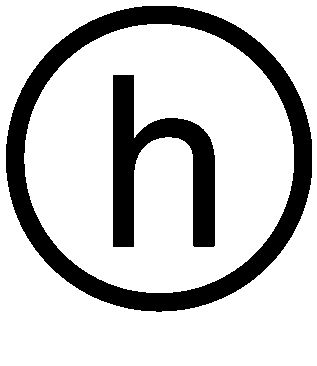 